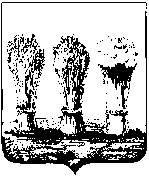 ПЕНЗЕНСКАЯ  ГОРОДСКАЯ  ДУМАРЕШЕНИЕ25.03.2016   						            			 № 418-20/6О  даче согласия на прием в муниципальную собственность города Пензы объекта недвижимого имущества, находящегося в собственности ОАО «РЖД»           Руководствуясь Федеральным законом от 06.10.2003 № 131-ФЗ «Об общих принципах организации местного самоуправления в Российской Федерации», Положением «О порядке управления и распоряжения имуществом, находящимся в муниципальной собственности города Пензы», утвержденным решением Пензенской  городской  Думы  от  26.06.2009 № 78-7/5, Уставом города Пензы, на основании обращения Куйбышевской дирекции по тепловодоснабжению Центральной дирекции по тепловодоснабжению филиала ОАО «РЖД» от 21.01.2016 № 852 ПТУ КДТВ, Пензенская городская Дума решила:Дать согласие на прием в муниципальную собственность города Пензы объекта недвижимого имущества – водопровода подземной прокладки диаметром труб 100 мм, протяженностью 1003 м, находящегося в собственности                        ОАО «РЖД» на основании свидетельства о государственной регистрации права от 12.03.2004 № 58-01/29-2/2004-602.Глава  города                                                                                             В.П. Савельев